Общеобразовательная  автономная   некоммерческая  организация«Гимназия имени Петра Первого»РАБОЧАЯ ПРОГРАММА учителя физической культурыЧерникова  Евгения  Ивановичапо учебному предмету «Физическая культура» для  2  класса                                              2022 - 2023 учебный год                        ПОЯСНИТЕЛЬНАЯ ЗАПИСКАПри создании программы учитывались потребности современного российского общества в физически крепком и деятельном подрастающем поколении, способном активно включаться в разнообразные формы здорового образа жизни, использовать ценности физической культуры для саморазвития, самоопределения и самореализации.В программе нашли своё отражение объективно сложившиеся реалии современного 
социокультурного развития общества, условия деятельности образовательных организаций, запросы родителей, учителей и методистов на обновление содержания образовательного процесса, внедрение в его практику современных подходов, новых методик и технологий.Изучение учебного предмета «Физическая культура» имеет важное значение в онтогенезе детей младшего школьного возраста. Оно активно воздействует на развитие их физической, психической и социальной природы, содействует укреплению здоровья, повышению защитных свойств организма, развитию памяти, внимания и мышления, предметно ориентируется на активное вовлечение младших школьников в самостоятельные занятия физической культурой и спортом.Целью образования по физической культуре в начальной школе является формирование у учащихся основ здорового образа жизни, активной творческой самостоятельности в проведении разнообразных форм занятий физическими упражнениями. Достижение данной цели обеспечивается ориентацией учебного предмета на укрепление и сохранение здоровья школьников, приобретение ими знаний и способов самостоятельной деятельности, развитие физических качеств и освоение физических упражнений оздоровительной, спортивной и прикладноориентированной направленности.Развивающая ориентация учебного предмета «Физическая культура» заключается в формировании у младших школьников необходимого и достаточного физического здоровья, уровня развития физических качеств и обучения физическим упражнениям разной функциональной направленности.Существенным достижением такой ориентации является постепенное вовлечение обучающихся в здоровый образ жизни за счёт овладения ими знаниями и умениями по организации самостоятельных занятий подвижными играми, коррекционной, дыхательной и зрительной гимнастикой, проведения физкультминуток и утренней зарядки, закаливающих процедур, наблюдений за физическим развитием и физической подготовленностью.Воспитывающее значение учебного предмета раскрывается в приобщении обучающихся к истории и традициям физической культуры и спорта народов России, формировании интереса к регулярным занятиям физической культурой и спортом, осознании роли занятий физической культурой в укреплении здоровья, организации активного отдыха и досуга. В процессе обучения у обучающихся активно формируются положительные навыки и способы поведения, общения и взаимодействия со сверстниками и учителями, оценивания своих действий и поступков в процессе совместной коллективной деятельности.Методологической основой структуры и содержания программы по физической культуре для начального общего образования является личностно-деятельностный подход, ориентирующий педагогический процесс на развитие целостной личности обучающихся. Достижение целостного развития становится возможным благодаря освоению младшими школьниками двигательной деятельности, представляющей собой основу содержания учебного предмета «Физическая культура».Двигательная деятельность оказывает активное влияние на развитие психической и социальной природы обучающихся. Как и любая деятельность, она включает в себя информационный, операциональный и мотивационно-процессуальный компоненты, которые находят своё отражение в соответствующих дидактических линиях учебного предмета.	В целях усиления мотивационной составляющей учебного предмета и подготовки школьников к выполнению комплекса ГТО в структуру программы в раздел «Физическое совершенствование»                                                                                                                                                               вводится образовательный модуль «Прикладно-ориентированная физическая культура». Данный модуль позволит удовлетворить интересы учащихся в занятиях спортом и активном участии в спортивных соревнованиях, развитии национальных форм соревновательной деятельности и систем физического воспитания.	Содержание модуля «Прикладно-ориентированная физическая культура», обеспечивается Примерными программами по видам спорта, которые рекомендуются Министерством просвещения РФ для занятий физической культурой и могут использоваться образовательными организациями исходя из интересов учащихся, физкультурно-спортивных традиций, наличия необходимой материально-технической базы, квалификации педагогического состава. Помимо Примерных программ, рекомендуемых Министерством просвещения РФ, образовательные организации могут разрабатывать своё содержание для модуля «Прикладно-ориентированная физическая культура» и включать в него популярные национальные виды спорта, подвижные игры и развлечения, 
основывающиеся на этнокультурных, исторических и современных традициях региона и школы. 	Планируемые результаты включают в себя личностные, метапредметные и предметные результаты.Личностные результаты представлены в программе за весь период обучения в начальной школе; метапредметные и предметные результаты — за каждый год обучения.Результативность освоения учебного предмета учащимися достигается посредством современных научно-обоснованных инновационных средств, методов и форм обучения, информационно-коммуникативных технологий и передового педагогического опыта.МЕСТО УЧЕБНОГО ПРЕДМЕТА В УЧЕБНОМ ПЛАНЕ                                                                                                          Во 2 классе на изучение предмета «Физическая культура» отводится 2 часа в неделю,               68 часов за учебный год.  СОДЕРЖАНИЕ УЧЕБНОГО ПРЕДМЕТА 	Знания о физической культуре. Понятие «физическая культура» как занятия физическими упражнениями и спортом по укреплению здоровья, физическому развитию и физической подготовке.Связь физических упражнений с движениями животных и трудовыми действиями древних людей.Способы самостоятельной деятельности. Режим дня и правила его составления и соблюдения.Физическое совершенствование. Оздоровительная физическая культура. Гигиена человека и требования к проведению гигиенических процедур. Осанка и комплексы упражнений для правильного её развития. Физические упражнения для физкультминуток и утренней зарядки.	Спортивно-оздоровительная физическая культура. Правила поведения на уроках физической культуры, подбора одежды для занятий в спортивном зале и на открытом воздухе.Гимнастика с основами акробатики. Исходные положения в физических упражнениях: стойки, упоры, седы, положения лёжа. Строевые упражнения: построение и перестроение в одну и две шеренги, стоя на месте; повороты направо и налево; передвижение в колонне по одному с равномерной скоростью.	Гимнастические упражнения: стилизованные способы передвижения ходьбой и бегом; упражнения с гимнастическим мячом и гимнастической скакалкой; стилизованные гимнастические прыжки.Акробатические упражнения: подъём туловища из положения лёжа на спине и животе; подъём ног из положения лёжа на животе; сгибание рук в положении упор лёжа; прыжки в группировке, толчком двумя ногами; прыжки в упоре на руки, толчком двумя ногами.	Лыжная подготовка. Переноска лыж к месту занятия. Основная стойка лыжника. Передвижение на лыжах ступающим  шагом . Передвижение на лыжах скользящим шагом . 	Лёгкая атлетика. Равномерная ходьба и равномерный бег. Прыжки в длину и высоту с места толчком двумя ногами, в высоту с прямого разбега.Подвижные и спортивные игры. Считалки для самостоятельной организации подвижных игр. Прикладно-ориентированная физическая культура. Развитие основных физических качеств средствами спортивных и подвижных игр. Подготовка к выполнению нормативных требований комплекса ГТО.ПЛАНИРУЕМЫЕ ОБРАЗОВАТЕЛЬНЫЕ РЕЗУЛЬТАТЫЛичностные результаты	Личностные результаты освоения учебного предмета «Физическая культура» на уровне начального общего образования достигаются в единстве учебной и воспитательной деятельности организации в соответствии с традиционными российскими социокультурными и духовно-нравственными ценностями, принятыми в обществе правилами и нормами поведения и способствуют процессам самопознания, самовоспитания и саморазвития, формирования внутренней позиции личности. 	Личностные результаты должны отражать готовность обучающихся руководствоваться ценностями и приобретение первоначального опыта деятельности на их основе:—  становление ценностного отношения к истории и развитию физической культуры народов России, осознание её связи с трудовой деятельностью и укреплением здоровья человека;—  формирование нравственно-этических норм поведения и правил межличностного общения во время подвижных игр и спортивных соревнований, выполнения совместных учебных заданий;—  проявление уважительного отношения к соперникам во время соревновательной деятельности, стремление оказывать первую помощь при травмах и ушибах;—  уважительное отношение к содержанию национальных подвижных игр, этнокультурным формам и видам соревновательной деятельности;—  стремление к формированию культуры здоровья, соблюдению правил здорового образа жизни;—  проявление интереса к исследованию индивидуальных особенностей физического развития и физической подготовленности, влияния занятий физической культурой и спортом на их показатели.Метапредметные результатыМетапредметные результаты отражают достижения учащихся в овладении познавательными, коммуникативными и регулятивными универсальными учебными действиями, умения их использовать в практической деятельности. Метапредметные результаты формируются на протяжении каждого года обучения.По окончании первого года обучения учащиеся научатся:познавательные УУД:—  находить общие и отличительные признаки в передвижениях человека и животных;—  устанавливать связь между бытовыми движениями древних людей и физическими упражнениями из современных видов спорта;—  сравнивать способы передвижения ходьбой и бегом, находить между ними общие и отличительные признаки;—  выявлять признаки правильной и неправильной осанки, приводить возможные причины её нарушений;коммуникативные УУД:—  воспроизводить названия разучиваемых физических упражнений и их исходные положения; —  высказывать мнение о положительном влиянии занятий физической культурой, оценивать влияние гигиенических процедур на укрепление здоровья; —  управлять эмоциями во время занятий физической культурой и проведения подвижных игр, соблюдать правила поведения и положительно относиться к замечаниям других учащихся и учителя; —  обсуждать правила проведения подвижных игр, обосновывать объективность определения победителей;регулятивные УУД:—  выполнять комплексы физкультминуток, утренней зарядки, упражнений по профилактике нарушения и коррекции осанки; —  выполнять учебные задания по обучению новым физическим упражнениям и развитию физических качеств;—  проявлять уважительное отношение к участникам совместной игровой и соревновательной деятельности.Предметные результатыК концу обучения во втором  классе обучающийся научится:—  приводить примеры основных дневных дел и их распределение в индивидуальном режиме дня;—  соблюдать правила поведения на уроках физической культурой, приводить примеры подбора одежды для самостоятельных занятий;—  выполнять упражнения утренней зарядки и физкультминуток;—  анализировать причины нарушения осанки и демонстрировать упражнения по профилактике её нарушения;—  демонстрировать построение и перестроение из одной шеренги в две и в колонну по одному;—  выполнять ходьбу и бег с равномерной и изменяющейся скоростью передвижения;—  демонстрировать передвижения стилизованным гимнастическим шагом и бегом, прыжки на месте с поворотами в разные стороны   двумя ногами;—  передвигаться на лыжах ступающим и скользящим шагом;—  играть в подвижные игры с общеразвивающей направленностью.                            ТЕМАТИЧЕСКОЕ ПЛАНИРОВАНИЕ                                                       2 классКАЛЕНДАРНО-ТЕМАТИЧЕСКОЕ ПЛАНИРОВАНИЕУЧЕБНО-МЕТОДИЧЕСКОЕ ОБЕСПЕЧЕНИЕ    ОБРАЗОВАТЕЛЬНОГО ПРОЦЕССАОБЯЗАТЕЛЬНЫЕ УЧЕБНЫЕ МАТЕРИАЛЫ ДЛЯ УЧЕНИКАФизическая культура, 1-4 класс/Матвеев А.П., Акционерное общество «Издательство «Просвещение».МЕТОДИЧЕСКИЕ МАТЕРИАЛЫ ДЛЯ УЧИТЕЛЯНастольная книга учителя физической культуры / авт.-сост. Матвеев А.П., М : Физкультура и спорт, 2016. 1. Методические рекомендации при планировании прохождения материала по физической культуре в общеобразовательных учреждениях на основе баскетбола (программа А. П. Матвеева) / .2. Комплексная программа физического воспитания учащихся: 1-11 классы / А.П. Матвеев // Физкультура в школе. - 2016. Электронные образовательные ресурсы по физической культуре
1.    http://school-collection.edu.ru/-  ЕДИНАЯ КОЛЛЕКЦИЯ
ЦИФРОВЫХ ОБРАЗОВАТЕЛЬНЫХ РЕСУРСОВ
2.    Физкультура в школе- http://www.fizkulturavshkole.ru
3.    http://fizkultura-na5.ru/
4.    https://fk-i-s.ru/
5.    Сайт "Я иду на урок физкультуры" http://spo.1september.ru/urok/
6.    Сайт «ФизкультУра» http://www.fizkult-ura.ru/
7.    Раздел: Физическая культура и спорт Сайт Rus. Edu http://www.rusedu.ru/fizkultura/list_49.html
8.    Образовательные сайты для учителей физической культуры http://metodsovet.su/dir/fiz_kultura/9
9.    Сообщество учителей физической культуры на портале «Сеть творческих учителей» http://www.it-n.ru/communities.aspx?cat_no=22924&tmpl=com
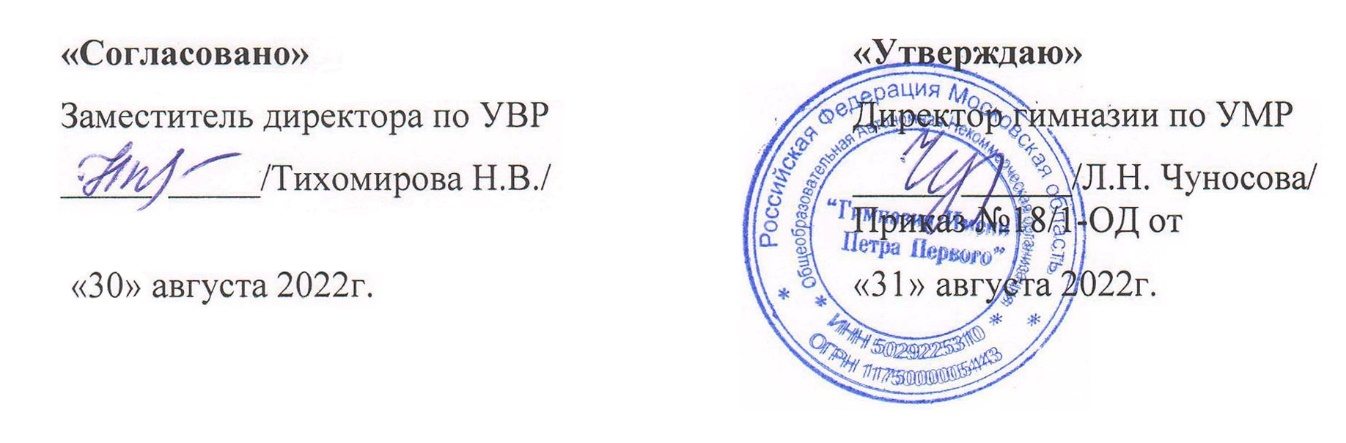 №Тема урокаКоличество часов на темуХарактеристика основных видов учебной деятельности обучающихсяЗнание о физической культуре (5 часов)Знание о физической культуре (5 часов)Знание о физической культуре (5 часов)Знание о физической культуре (5 часов)Физическая культура как часть общей культуры личности. 1Понимать и раскрывать связь физической культуры с трудовой и военной деятельностью человека.Правила ТБ при занятиях физической культурой1Определять ситуации, требующие применения правил предупреждения травматизмаЗарождение Олимпийских игр1Раскрывать связь физической культуры с общей культуройФизические качества сила, быстрота, выносливость1Различать упражнения по воздействию на развитие основных физических качеств.Основные физические качества: сила, быстрота, выносливость, гибкость, равновесие.1Различать упражнения по воздействию на развитие основных физических качеств.Способы физкультурной деятельности (в процессе урока)Способы физкультурной деятельности (в процессе урока)Способы физкультурной деятельности (в процессе урока)Способы физкультурной деятельности (в процессе урока)ЗакаливаниеВ процессе урокаОценивать своё состояние после закаливающих процедур.Комплексы упражнений для развития основных физических качествВ процессе урокаМоделировать комплексы упражнений с учётом их цели: на развитие силы, быстроты, выносливостиПонятие длины и массы телаВ процессе урокаИзмерять индивидуальные показатели длины и массы тела, сравнивать их со стандартными значениями.Правильная осанкаКонтроль правильности осанкиФизическое совершенствование (63 часов)Физическое совершенствование (63 часов)Физическое совершенствование (63 часов)Физическое совершенствование (63 часов)Физкультурно-оздоровительная деятельность (в процессе урока)Физкультурно-оздоровительная деятельность (в процессе урока)Физкультурно-оздоровительная деятельность (в процессе урока)Физкультурно-оздоровительная деятельность (в процессе урока)Оздоровительные формы занятийВ процессе урокаОсваивать универсальные умения по самостоятельному выполнению упражнений в оздоровительных формах занятий.Развитие физических качествВ процессе урокаОсваивать универсальные умения по самостоятельному выполнению упражнений в оздоровительных формах занятий.Профилактика утомленияВ процессе урокаОсваивать универсальные умения по самостоятельному выполнению упражнений в оздоровительных формах занятий.Спортивно-оздоровительная деятельностьСпортивно-оздоровительная деятельностьСпортивно-оздоровительная деятельностьСпортивно-оздоровительная деятельностьГимнастика с основами акробатики:7Организующие команды и приемы1Уметь: выполнять строевые команды Осваивать универсальные умения, связанные с выполнением организующих упражненийРазличать и выполнять строевые команды «Смирно!», «Вольно!», «Шагом марш!», «На месте!», «Равняйсь!», «Смирно!» «Класс, шагом марш!», «Класс, стой!».Акробатические упражнения6Уметь: выполнять строевые команды и акробатические элементы раздельно и в комбинацииОписывать технику разучиваемых акробатических упражненийОсваивать технику акробатических упражнений и акробатических комбинацийОсваивать универсальные умения по взаимодействию в парах и группах при разучивании акробатических упражненийВыявлять характерные ошибки при выполнении акробатических упражнений.Снарядная гимнастикаУметь: лазать по канату; выполнять строевые упражнения, опорный прыжок, упражнения в равновесии на повышенной опоре.Описывать технику гимнастических упражнений на снарядахОсваивать технику гимнастических упражнений на спортивных снарядахОсваивать универсальные умения по взаимодействию в парах и группах при разучивании гимнастических упражненийВыявлять характерные ошибки при выполнении гимнастических упражненийПроявлять качества силы, координации и выносливости при выполнении гимнастических упражнений и комбинацийГимнастические упражнения прикладного характераУметь: лазать по гимнастическойстенке, канату; выполнять опорный прыжок, подтягиваться в висе на высокой и низкой перекладинеОписывать технику гимнастических упражнений прикладной направленностиОсваивать технику гимнастических упражнений прикладной направленностиОсваивать универсальные умения по взаимодействию в парах и группах при разучивании гимнастических упражнений прикладной направленностиВыявлять характерные ошибки при выполнении гимнастических упражнений прикладной направленностиПроявлять качества силы, координации и выносливости при выполнении гимнастических упражнений прикладной направленностиЛегкая атлетика:18Беговые упражнения14Уметь: правильно выполнять основные движения в ходьбе и беге; бегать с максимальной скоростью (до 60 м), равномерным медленным бегом до 8 мин. Преодолевать простейшие препятствия. Описывать технику беговых упражненийВыявлять характерные ошибки в технике беговых упражненийОсваивать технику бега различными способамиОсваивать универсальные умения контролировать величину нагрузки по ЧСС при выполнении беговых упражненийОсваивать универсальные умения по взаимодействию в парах и группах при разучивании и выполнении беговых упражненийПрыжковые упражнения2Уметь: правильно выполнять основные движения в прыжках; правильно приземляться в яму на две ноги Осваивать технику прыжковых упражненийОсваивать универсальные умения контролировать величину нагрузки по ЧСС при выполнении прыжковых упражненийВыявлять характерные ошибки в технике выполнения прыжковых упражненийОсваивать универсальные умения по взаимодействию в парах и группах при разучивании и выполнении прыжковых упражненийПроявлять качества силы, быстроты, выносливости и координации при выполнении прыжковых упражненийСоблюдать правила ТБ при выполнении прыжковых упражненийБроски, метание2Уметь: правильно выполнять основныедвижения в метании; метать различные предметы и мячи на дальность с места из различных положенийУметь: правильно выполнять основные движения в метании; метать различные предметы   на дальность с места из различных положении,  метать в цельОписывать технику бросков и метанийОсваивать технику бросков и метаний Соблюдать правила ТБ при выполнении бросков и метанийПроявлять качества силы, быстроты, выносливости координации при выполнении бросков и метанийПодвижные и спортивные игры:26Подвижные игры10Уметь: играть в подвижные игры с бегом, прыжками, метаниемОсваивать универсальные действия в самостоятельной организации и проведения подвижных игрИзлагать правила и условия проведения подвижных игрОсваивать двигательные  действия составляющие содержание подвижных игрВзаимодействовать в парах и группах при выполнении технических действий в подвижных играхМоделировать технику выполнения игровых действий в зависимости от изменения условий и двигательных задачПринимать адекватные решения в условиях игровой деятельностиОсваивать универсальные умения управлять эмоциями во время учебной и игровой деятельностиПодвижные игры на основе баскетбола16Уметь: владеть мячом (держать, передавать на расстояние, ловля, ведение, броски) в процессе подвижных игрОписывать разучиваемые технические действия из спортивных игрОсваивать технические действия из спортивных игрМоделировать технические действия в игровой деятельностиВзаимодействовать в парах и группах при выполнении технических действий из спортивных игрОсваивать универсальные умения управлять эмоциями во время учебной и игровой деятельностиЛыжные гонки12Выполнять передвижения на лыжах: попеременный двухшажный ход.Спуски в основной стойке.Подъем «лесенкой».Торможение «плугом».Итого:68№Тема урокаСодержание урокаХарактеристика деятельности обучающихсяХарактеристика деятельности обучающихсяХарактеристика деятельности обучающихсядатадатадата№Тема урокаСодержание урокаХарактеристика деятельности обучающихсяХарактеристика деятельности обучающихсяХарактеристика деятельности обучающихсяпланпланфактОсновы знаний (2 часа)Основы знаний (2 часа)Основы знаний (2 часа)Основы знаний (2 часа)Основы знаний (2 часа)Основы знаний (2 часа)Основы знаний (2 часа)Основы знаний (2 часа)Основы знаний (2 часа)1Физическая культура человекаФизическая культура как часть общей культуры личностиРаскрывать связь физической культуры с общей культуройРаскрывать связь физической культуры с общей культуройРаскрывать связь физической культуры с общей культурой202201.09- 02.09202201.09- 02.092Правила ТБ при занятиях физической культуройОрганизация мест занятий физической культурой, разминка, подготовка инвентаряОпределять ситуации, требующие применения правил предупреждения травматизмаОпределять ситуации, требующие применения правил предупреждения травматизмаОпределять ситуации, требующие применения правил предупреждения травматизма05.09-09.0905.09-09.09ЛЕГКАЯ АТЛЕТИКА (10 часов)ЛЕГКАЯ АТЛЕТИКА (10 часов)ЛЕГКАЯ АТЛЕТИКА (10 часов)ЛЕГКАЯ АТЛЕТИКА (10 часов)ЛЕГКАЯ АТЛЕТИКА (10 часов)ЛЕГКАЯ АТЛЕТИКА (10 часов)ЛЕГКАЯ АТЛЕТИКА (10 часов)ЛЕГКАЯ АТЛЕТИКА (10 часов)ЛЕГКАЯ АТЛЕТИКА (10 часов)Беговая подготовка 7 чБеговая подготовка 7 чБеговая подготовка 7 чБеговая подготовка 7 чБеговая подготовка 7 чБеговая подготовка 7 чБеговая подготовка 7 чБеговая подготовка 7 чБеговая подготовка 7 ч3Инструктаж по ТБ. Ходьба с преодолением препятствий и по разметкам.Равномерный медленный бег 3 мин. Разновидности ходьбы. Ходьба по разметкам. Ходьба с преодолением препятствий. Бег с ускорением (20 м). Игра «Пятнашки». ОРУ. Инструктаж по ТБУметь: правильно выполнять основные движения в ходьбе и беге; бегать с максимальной скоростью (до 60 м), равномерным медленным бегом до 1 км. Преодолевать простейшие препятствия. Описывать технику беговых упражненийВыявлять характерные ошибки в технике беговых упражненийОсваивать технику бега различными способамиОсваивать универсальные умения контролировать величину нагрузки по ЧСС при выполнении беговых упражненийОсваивать универсальные умения по взаимодействию в парах и группах при разучивании и выполнении беговых упражненийЗнать правила ТБ, понятие «короткая дистанция».Уметь: правильно выполнять основные движения в ходьбе и беге; бегать с максимальной скоростью (до 60 м), равномерным медленным бегом до 1 км. Преодолевать простейшие препятствия. Описывать технику беговых упражненийВыявлять характерные ошибки в технике беговых упражненийОсваивать технику бега различными способамиОсваивать универсальные умения контролировать величину нагрузки по ЧСС при выполнении беговых упражненийОсваивать универсальные умения по взаимодействию в парах и группах при разучивании и выполнении беговых упражненийЗнать правила ТБ, понятие «короткая дистанция».Уметь: правильно выполнять основные движения в ходьбе и беге; бегать с максимальной скоростью (до 60 м), равномерным медленным бегом до 1 км. Преодолевать простейшие препятствия. Описывать технику беговых упражненийВыявлять характерные ошибки в технике беговых упражненийОсваивать технику бега различными способамиОсваивать универсальные умения контролировать величину нагрузки по ЧСС при выполнении беговых упражненийОсваивать универсальные умения по взаимодействию в парах и группах при разучивании и выполнении беговых упражненийЗнать правила ТБ, понятие «короткая дистанция».4Челночный бег.Равномерный медленный бег 4 мин. Специально-беговые упражнения. Бег с ускорением. Игра «Пятнашки». ОРУ. Челночный бег. Развитие скоростных и координационных способностейУметь: правильно выполнять основные движения в ходьбе и беге; бегать с максимальной скоростью (до 60 м), равномерным медленным бегом до 1 км. Преодолевать простейшие препятствия. Описывать технику беговых упражненийВыявлять характерные ошибки в технике беговых упражненийОсваивать технику бега различными способамиОсваивать универсальные умения контролировать величину нагрузки по ЧСС при выполнении беговых упражненийОсваивать универсальные умения по взаимодействию в парах и группах при разучивании и выполнении беговых упражненийЗнать правила ТБ, понятие «короткая дистанция».Уметь: правильно выполнять основные движения в ходьбе и беге; бегать с максимальной скоростью (до 60 м), равномерным медленным бегом до 1 км. Преодолевать простейшие препятствия. Описывать технику беговых упражненийВыявлять характерные ошибки в технике беговых упражненийОсваивать технику бега различными способамиОсваивать универсальные умения контролировать величину нагрузки по ЧСС при выполнении беговых упражненийОсваивать универсальные умения по взаимодействию в парах и группах при разучивании и выполнении беговых упражненийЗнать правила ТБ, понятие «короткая дистанция».Уметь: правильно выполнять основные движения в ходьбе и беге; бегать с максимальной скоростью (до 60 м), равномерным медленным бегом до 1 км. Преодолевать простейшие препятствия. Описывать технику беговых упражненийВыявлять характерные ошибки в технике беговых упражненийОсваивать технику бега различными способамиОсваивать универсальные умения контролировать величину нагрузки по ЧСС при выполнении беговых упражненийОсваивать универсальные умения по взаимодействию в парах и группах при разучивании и выполнении беговых упражненийЗнать правила ТБ, понятие «короткая дистанция».12.09-16.0912.09-16.095К.р. Бег (30 м).Равномерный медленный бег 5 мин. Специально-беговые упражнения. Бег с ускорением (30 м). Игра «Пустое место». ОРУ. Развитие скоростных и координационных способностейУметь: правильно выполнять основные движения в ходьбе и беге; бегать с максимальной скоростью (до 60 м), равномерным медленным бегом до 1 км. Преодолевать простейшие препятствия. Описывать технику беговых упражненийВыявлять характерные ошибки в технике беговых упражненийОсваивать технику бега различными способамиОсваивать универсальные умения контролировать величину нагрузки по ЧСС при выполнении беговых упражненийОсваивать универсальные умения по взаимодействию в парах и группах при разучивании и выполнении беговых упражненийЗнать правила ТБ, понятие «короткая дистанция».Уметь: правильно выполнять основные движения в ходьбе и беге; бегать с максимальной скоростью (до 60 м), равномерным медленным бегом до 1 км. Преодолевать простейшие препятствия. Описывать технику беговых упражненийВыявлять характерные ошибки в технике беговых упражненийОсваивать технику бега различными способамиОсваивать универсальные умения контролировать величину нагрузки по ЧСС при выполнении беговых упражненийОсваивать универсальные умения по взаимодействию в парах и группах при разучивании и выполнении беговых упражненийЗнать правила ТБ, понятие «короткая дистанция».Уметь: правильно выполнять основные движения в ходьбе и беге; бегать с максимальной скоростью (до 60 м), равномерным медленным бегом до 1 км. Преодолевать простейшие препятствия. Описывать технику беговых упражненийВыявлять характерные ошибки в технике беговых упражненийОсваивать технику бега различными способамиОсваивать универсальные умения контролировать величину нагрузки по ЧСС при выполнении беговых упражненийОсваивать универсальные умения по взаимодействию в парах и группах при разучивании и выполнении беговых упражненийЗнать правила ТБ, понятие «короткая дистанция».6Бег с ускорением (60 м).Равномерный медленный бег 6 мин. Разновидности ходьбы. Бег с ускорением (60 м). Игра «Вызов номеров». ОРУ. Развитие скоростных и координационных способностейУметь: правильно выполнять основные движения в ходьбе и беге; бегать с максимальной скоростью (до 60 м), равномерным медленным бегом до 1 км. Преодолевать простейшие препятствия. Описывать технику беговых упражненийВыявлять характерные ошибки в технике беговых упражненийОсваивать технику бега различными способамиОсваивать универсальные умения контролировать величину нагрузки по ЧСС при выполнении беговых упражненийОсваивать универсальные умения по взаимодействию в парах и группах при разучивании и выполнении беговых упражненийЗнать правила ТБ, понятие «короткая дистанция».Уметь: правильно выполнять основные движения в ходьбе и беге; бегать с максимальной скоростью (до 60 м), равномерным медленным бегом до 1 км. Преодолевать простейшие препятствия. Описывать технику беговых упражненийВыявлять характерные ошибки в технике беговых упражненийОсваивать технику бега различными способамиОсваивать универсальные умения контролировать величину нагрузки по ЧСС при выполнении беговых упражненийОсваивать универсальные умения по взаимодействию в парах и группах при разучивании и выполнении беговых упражненийЗнать правила ТБ, понятие «короткая дистанция».Уметь: правильно выполнять основные движения в ходьбе и беге; бегать с максимальной скоростью (до 60 м), равномерным медленным бегом до 1 км. Преодолевать простейшие препятствия. Описывать технику беговых упражненийВыявлять характерные ошибки в технике беговых упражненийОсваивать технику бега различными способамиОсваивать универсальные умения контролировать величину нагрузки по ЧСС при выполнении беговых упражненийОсваивать универсальные умения по взаимодействию в парах и группах при разучивании и выполнении беговых упражненийЗнать правила ТБ, понятие «короткая дистанция».19.09-23.0919.09-23.097Равномерный бег (7 мин).Равномерный бег (7 мин). ОРУ. Чередование ходьбы и бега (бег - 60 м, ходьба - 90 м). Преодоление малых препятствий. ОРУ. Развитие выносливости. Игра «Рыбаки и рыбки»Уметь: правильно выполнять основные движения в ходьбе и беге; бегать с максимальной скоростью (до 60 м), равномерным медленным бегом до 1 км. Преодолевать простейшие препятствия. Описывать технику беговых упражненийВыявлять характерные ошибки в технике беговых упражненийОсваивать технику бега различными способамиОсваивать универсальные умения контролировать величину нагрузки по ЧСС при выполнении беговых упражненийОсваивать универсальные умения по взаимодействию в парах и группах при разучивании и выполнении беговых упражненийЗнать правила ТБ, понятие «короткая дистанция».Уметь: правильно выполнять основные движения в ходьбе и беге; бегать с максимальной скоростью (до 60 м), равномерным медленным бегом до 1 км. Преодолевать простейшие препятствия. Описывать технику беговых упражненийВыявлять характерные ошибки в технике беговых упражненийОсваивать технику бега различными способамиОсваивать универсальные умения контролировать величину нагрузки по ЧСС при выполнении беговых упражненийОсваивать универсальные умения по взаимодействию в парах и группах при разучивании и выполнении беговых упражненийЗнать правила ТБ, понятие «короткая дистанция».Уметь: правильно выполнять основные движения в ходьбе и беге; бегать с максимальной скоростью (до 60 м), равномерным медленным бегом до 1 км. Преодолевать простейшие препятствия. Описывать технику беговых упражненийВыявлять характерные ошибки в технике беговых упражненийОсваивать технику бега различными способамиОсваивать универсальные умения контролировать величину нагрузки по ЧСС при выполнении беговых упражненийОсваивать универсальные умения по взаимодействию в парах и группах при разучивании и выполнении беговых упражненийЗнать правила ТБ, понятие «короткая дистанция».8Равномерный бег (8 мин).Равномерный бег (8 мин). ОРУ. Чередование ходьбы и бега (бег - 60 м, ходьба - 90 м). Преодоление малых препятствий. ОРУ. Развитие выносливости. Игра «Рыбаки и рыбки»Уметь: правильно выполнять основные движения в ходьбе и беге; бегать с максимальной скоростью (до 60 м), равномерным медленным бегом до 1 км. Преодолевать простейшие препятствия. Описывать технику беговых упражненийВыявлять характерные ошибки в технике беговых упражненийОсваивать технику бега различными способамиОсваивать универсальные умения контролировать величину нагрузки по ЧСС при выполнении беговых упражненийОсваивать универсальные умения по взаимодействию в парах и группах при разучивании и выполнении беговых упражненийЗнать правила ТБ, понятие «короткая дистанция».Уметь: правильно выполнять основные движения в ходьбе и беге; бегать с максимальной скоростью (до 60 м), равномерным медленным бегом до 1 км. Преодолевать простейшие препятствия. Описывать технику беговых упражненийВыявлять характерные ошибки в технике беговых упражненийОсваивать технику бега различными способамиОсваивать универсальные умения контролировать величину нагрузки по ЧСС при выполнении беговых упражненийОсваивать универсальные умения по взаимодействию в парах и группах при разучивании и выполнении беговых упражненийЗнать правила ТБ, понятие «короткая дистанция».Уметь: правильно выполнять основные движения в ходьбе и беге; бегать с максимальной скоростью (до 60 м), равномерным медленным бегом до 1 км. Преодолевать простейшие препятствия. Описывать технику беговых упражненийВыявлять характерные ошибки в технике беговых упражненийОсваивать технику бега различными способамиОсваивать универсальные умения контролировать величину нагрузки по ЧСС при выполнении беговых упражненийОсваивать универсальные умения по взаимодействию в парах и группах при разучивании и выполнении беговых упражненийЗнать правила ТБ, понятие «короткая дистанция».26.09-30.0926.09-30.099К.р. Бег 1 км без учета времениОРУ. Бег 1 км без учета времени. Развитие выносливости. Игра «День и ночь»Уметь: правильно выполнять основные движения в ходьбе и беге; бегать с максимальной скоростью (до 60 м), равномерным медленным бегом до 1 км. Преодолевать простейшие препятствия. Описывать технику беговых упражненийВыявлять характерные ошибки в технике беговых упражненийОсваивать технику бега различными способамиОсваивать универсальные умения контролировать величину нагрузки по ЧСС при выполнении беговых упражненийОсваивать универсальные умения по взаимодействию в парах и группах при разучивании и выполнении беговых упражненийЗнать правила ТБ, понятие «короткая дистанция».Уметь: правильно выполнять основные движения в ходьбе и беге; бегать с максимальной скоростью (до 60 м), равномерным медленным бегом до 1 км. Преодолевать простейшие препятствия. Описывать технику беговых упражненийВыявлять характерные ошибки в технике беговых упражненийОсваивать технику бега различными способамиОсваивать универсальные умения контролировать величину нагрузки по ЧСС при выполнении беговых упражненийОсваивать универсальные умения по взаимодействию в парах и группах при разучивании и выполнении беговых упражненийЗнать правила ТБ, понятие «короткая дистанция».Уметь: правильно выполнять основные движения в ходьбе и беге; бегать с максимальной скоростью (до 60 м), равномерным медленным бегом до 1 км. Преодолевать простейшие препятствия. Описывать технику беговых упражненийВыявлять характерные ошибки в технике беговых упражненийОсваивать технику бега различными способамиОсваивать универсальные умения контролировать величину нагрузки по ЧСС при выполнении беговых упражненийОсваивать универсальные умения по взаимодействию в парах и группах при разучивании и выполнении беговых упражненийЗнать правила ТБ, понятие «короткая дистанция».Прыжковая подготовка (1 час)Прыжковая подготовка (1 час)Прыжковая подготовка (1 час)Прыжковая подготовка (1 час)Прыжковая подготовка (1 час)Прыжковая подготовка (1 час)Прыжковая подготовка (1 час)Прыжковая подготовка (1 час)Прыжковая подготовка (1 час)10К.р. Прыжки в длину с  с места.Прыжки с поворотом на 180°. Прыжок с места. ОРУ. Игра «К своим флажкам». Эстафеты. Челночный бег. Развитие скоростных и координационных способностейУметь: правильно выполнять основные движения в прыжках; правильно приземляться в яму на две ноги Осваивать технику прыжковых упражненийОсваивать универсальные умения контролировать величину нагрузки по ЧСС при выполнении прыжковых упражненийВыявлять характерные ошибки в технике выполнения прыжковых упражненийОсваивать универсальные умения по взаимодействию в парах и группах при разучивании и выполнении прыжковых упражненийПроявлять качества силы, быстроты, выносливости и координации при выполнении прыжковых упражненийСоблюдать правила ТБ при выполнении прыжковых упражненийУметь: правильно выполнять основные движения в прыжках; правильно приземляться в яму на две ноги Осваивать технику прыжковых упражненийОсваивать универсальные умения контролировать величину нагрузки по ЧСС при выполнении прыжковых упражненийВыявлять характерные ошибки в технике выполнения прыжковых упражненийОсваивать универсальные умения по взаимодействию в парах и группах при разучивании и выполнении прыжковых упражненийПроявлять качества силы, быстроты, выносливости и координации при выполнении прыжковых упражненийСоблюдать правила ТБ при выполнении прыжковых упражнений03.10-07.0903.10-07.09Прыжок в длину с разбега в 3-5 шагов.Прыжок в длину с разбега в 3-5 шагов. ОРУ. Игра «К своим флажкам». Эстафеты. Челночный бег. Развитие скоростных и координационных способностейУметь: правильно выполнять основные движения в прыжках; правильно приземляться в яму на две ноги Осваивать технику прыжковых упражненийОсваивать универсальные умения контролировать величину нагрузки по ЧСС при выполнении прыжковых упражненийВыявлять характерные ошибки в технике выполнения прыжковых упражненийОсваивать универсальные умения по взаимодействию в парах и группах при разучивании и выполнении прыжковых упражненийПроявлять качества силы, быстроты, выносливости и координации при выполнении прыжковых упражненийСоблюдать правила ТБ при выполнении прыжковых упражненийУметь: правильно выполнять основные движения в прыжках; правильно приземляться в яму на две ноги Осваивать технику прыжковых упражненийОсваивать универсальные умения контролировать величину нагрузки по ЧСС при выполнении прыжковых упражненийВыявлять характерные ошибки в технике выполнения прыжковых упражненийОсваивать универсальные умения по взаимодействию в парах и группах при разучивании и выполнении прыжковых упражненийПроявлять качества силы, быстроты, выносливости и координации при выполнении прыжковых упражненийСоблюдать правила ТБ при выполнении прыжковых упражненийПрыжок в длину с разбега в 7-9 шагов.Прыжок в длину с разбега в 7-9 шагов. ОРУ. Игра «К своим флажкам». Эстафеты. Челночный бег. Развитие скоростных и координационных способностейУметь: правильно выполнять основные движения в прыжках; правильно приземляться в яму на две ноги Осваивать технику прыжковых упражненийОсваивать универсальные умения контролировать величину нагрузки по ЧСС при выполнении прыжковых упражненийВыявлять характерные ошибки в технике выполнения прыжковых упражненийОсваивать универсальные умения по взаимодействию в парах и группах при разучивании и выполнении прыжковых упражненийПроявлять качества силы, быстроты, выносливости и координации при выполнении прыжковых упражненийСоблюдать правила ТБ при выполнении прыжковых упражненийУметь: правильно выполнять основные движения в прыжках; правильно приземляться в яму на две ноги Осваивать технику прыжковых упражненийОсваивать универсальные умения контролировать величину нагрузки по ЧСС при выполнении прыжковых упражненийВыявлять характерные ошибки в технике выполнения прыжковых упражненийОсваивать универсальные умения по взаимодействию в парах и группах при разучивании и выполнении прыжковых упражненийПроявлять качества силы, быстроты, выносливости и координации при выполнении прыжковых упражненийСоблюдать правила ТБ при выполнении прыжковых упражненийПрыжок с высоты (до 40 см).Прыжок с высоты (до 40 см). ОРУ. Игра «Прыгающие воробушки». Эстафеты. Челночный бег. Развитие скоростных и координационных способностейУметь: правильно выполнять основные движения в прыжках; правильно приземляться в яму на две ноги Осваивать технику прыжковых упражненийОсваивать универсальные умения контролировать величину нагрузки по ЧСС при выполнении прыжковых упражненийВыявлять характерные ошибки в технике выполнения прыжковых упражненийОсваивать универсальные умения по взаимодействию в парах и группах при разучивании и выполнении прыжковых упражненийПроявлять качества силы, быстроты, выносливости и координации при выполнении прыжковых упражненийСоблюдать правила ТБ при выполнении прыжковых упражненийУметь: правильно выполнять основные движения в прыжках; правильно приземляться в яму на две ноги Осваивать технику прыжковых упражненийОсваивать универсальные умения контролировать величину нагрузки по ЧСС при выполнении прыжковых упражненийВыявлять характерные ошибки в технике выполнения прыжковых упражненийОсваивать универсальные умения по взаимодействию в парах и группах при разучивании и выполнении прыжковых упражненийПроявлять качества силы, быстроты, выносливости и координации при выполнении прыжковых упражненийСоблюдать правила ТБ при выполнении прыжковых упражненийБроски большого, метания малого мяча (2 часа)Броски большого, метания малого мяча (2 часа)Броски большого, метания малого мяча (2 часа)Броски большого, метания малого мяча (2 часа)Броски большого, метания малого мяча (2 часа)Броски большого, метания малого мяча (2 часа)Броски большого, метания малого мяча (2 часа)Броски большого, метания малого мяча (2 часа)Броски большого, метания малого мяча (2 часа)11Метание малого мяча в горизонтальнуюцельМетание малого мяча в горизонтальнуюцель (2 х2 м) с расстояния 4-5 м. ОРУ. Эстафеты. Развитие скоростно-силовых способностей. Подвижная игра «Защита укрепления»Уметь: правильно выполнять основныедвижения в метании; метать различные предметы и мячи на дальность с места из различных положенийУметь: правильно выполнять основные движения в метании; метать различные предметы на дальность с места из различных положении  метать в цельОписывать технику бросков и метанийОсваивать технику бросков и метаний Соблюдать правила ТБ при выполнении бросков и метанийПроявлять качества силы, быстроты, выносливости и координации при выполнении бросков и метанийУметь: правильно выполнять основныедвижения в метании; метать различные предметы и мячи на дальность с места из различных положенийУметь: правильно выполнять основные движения в метании; метать различные предметы на дальность с места из различных положении  метать в цельОписывать технику бросков и метанийОсваивать технику бросков и метаний Соблюдать правила ТБ при выполнении бросков и метанийПроявлять качества силы, быстроты, выносливости и координации при выполнении бросков и метаний12Метание малого мяча в вертикальную цельМетание малого мяча в вертикальную цель(2 х2 м) с расстояния 4-5 м. Метание набивного мяча. ОРУ. Эстафеты. Подвижная игра «Защита укрепления». Развитие скоростно-силовых способностейУметь: правильно выполнять основныедвижения в метании; метать различные предметы и мячи на дальность с места из различных положенийУметь: правильно выполнять основные движения в метании; метать различные предметы на дальность с места из различных положении  метать в цельОписывать технику бросков и метанийОсваивать технику бросков и метаний Соблюдать правила ТБ при выполнении бросков и метанийПроявлять качества силы, быстроты, выносливости и координации при выполнении бросков и метанийУметь: правильно выполнять основныедвижения в метании; метать различные предметы и мячи на дальность с места из различных положенийУметь: правильно выполнять основные движения в метании; метать различные предметы на дальность с места из различных положении  метать в цельОписывать технику бросков и метанийОсваивать технику бросков и метаний Соблюдать правила ТБ при выполнении бросков и метанийПроявлять качества силы, быстроты, выносливости и координации при выполнении бросков и метаний17.10-21.1017.10-21.10Метание набивного мячаМетание малого мяча в горизонтальнуюи вертикальную цель (2 х 2 м) с расстояния 4-5 м. Метание набивного мяча. ОРУ. Эстафеты. Развитие скоростно-силовых способностейУметь: правильно выполнять основныедвижения в метании; метать различные предметы и мячи на дальность с места из различных положенийУметь: правильно выполнять основные движения в метании; метать различные предметы на дальность с места из различных положении  метать в цельОписывать технику бросков и метанийОсваивать технику бросков и метаний Соблюдать правила ТБ при выполнении бросков и метанийПроявлять качества силы, быстроты, выносливости и координации при выполнении бросков и метанийУметь: правильно выполнять основныедвижения в метании; метать различные предметы и мячи на дальность с места из различных положенийУметь: правильно выполнять основные движения в метании; метать различные предметы на дальность с места из различных положении  метать в цельОписывать технику бросков и метанийОсваивать технику бросков и метаний Соблюдать правила ТБ при выполнении бросков и метанийПроявлять качества силы, быстроты, выносливости и координации при выполнении бросков и метанийПодвижные игры (10 часов)Подвижные игры (10 часов)Подвижные игры (10 часов)Подвижные игры (10 часов)Подвижные игры (10 часов)Подвижные игры (10 часов)Подвижные игры (10 часов)Подвижные игры (10 часов)Подвижные игры (10 часов)13Игры «К своим флажкам», «Два мороза». Эстафеты.ОРУ. Игры «К своим флажкам», «Два мороза». Эстафеты. Развитие скоростно-силовых способностейУметь: играть в подвижные игры с бегом, прыжками, метаниемОсваивать универсальные действия в самостоятельной организации и проведения подвижных игрИзлагать правила и условия проведения подвижных игрОсваивать двигательные действия, составляющие содержание подвижных игрВзаимодействовать в парах и группах при выполнении технических действий в подвижных играхМоделировать технику выполнения игровых действий в зависимости от изменения условий и двигательных задачПринимать адекватные решения в условиях игровой деятельностиОсваивать универсальные умения управлять эмоциями во время учебной и игровой деятельности14Игры «Прыгуны и пятнашки», «Гуси-лебеди». Эстафеты.ОРУ. Игры «Прыгуны и пятнашки», «Гуси-лебеди». Эстафеты. Развитие скоростно-силовых способностейУметь: играть в подвижные игры с бегом, прыжками, метаниемОсваивать универсальные действия в самостоятельной организации и проведения подвижных игрИзлагать правила и условия проведения подвижных игрОсваивать двигательные действия, составляющие содержание подвижных игрВзаимодействовать в парах и группах при выполнении технических действий в подвижных играхМоделировать технику выполнения игровых действий в зависимости от изменения условий и двигательных задачПринимать адекватные решения в условиях игровой деятельностиОсваивать универсальные умения управлять эмоциями во время учебной и игровой деятельности24.10-28.1024.10-28.1024.10-28.1015Игры «Невод»,  «Посадка картошки». Эстафеты.ОРУ. Игры «Невод», «Посадка картошки». Эстафеты. Развитие скоростно-силовых способностейУметь: играть в подвижные игры с бегом, прыжками, метаниемОсваивать универсальные действия в самостоятельной организации и проведения подвижных игрИзлагать правила и условия проведения подвижных игрОсваивать двигательные действия, составляющие содержание подвижных игрВзаимодействовать в парах и группах при выполнении технических действий в подвижных играхМоделировать технику выполнения игровых действий в зависимости от изменения условий и двигательных задачПринимать адекватные решения в условиях игровой деятельностиОсваивать универсальные умения управлять эмоциями во время учебной и игровой деятельности16Игры «Прыжки по полоскам», «Попади в мяч». Эстафеты.ОРУ. Игры «Прыжки по полоскам», «Попади в мяч». Эстафеты. Развитие скоростно-силовых способностейУметь: играть в подвижные игры с бегом, прыжками, метаниемОсваивать универсальные действия в самостоятельной организации и проведения подвижных игрИзлагать правила и условия проведения подвижных игрОсваивать двигательные действия, составляющие содержание подвижных игрВзаимодействовать в парах и группах при выполнении технических действий в подвижных играхМоделировать технику выполнения игровых действий в зависимости от изменения условий и двигательных задачПринимать адекватные решения в условиях игровой деятельностиОсваивать универсальные умения управлять эмоциями во время учебной и игровой деятельности31.10-03.1131.10-03.1131.10-03.1117Игра «Веревочка под ногами». Эстафеты.ОРУ. Игры «Веревочка под ногами», «Вызов номера». Эстафеты. Развитие скоростно-силовых способностейУметь: играть в подвижные игры с бегом, прыжками, метаниемОсваивать универсальные действия в самостоятельной организации и проведения подвижных игрИзлагать правила и условия проведения подвижных игрОсваивать двигательные действия, составляющие содержание подвижных игрВзаимодействовать в парах и группах при выполнении технических действий в подвижных играхМоделировать технику выполнения игровых действий в зависимости от изменения условий и двигательных задачПринимать адекватные решения в условиях игровой деятельностиОсваивать универсальные умения управлять эмоциями во время учебной и игровой деятельности18Игра «Вызов номера». Эстафеты.ОРУ. Игры «Веревочка под ногами», «Вызов номера». Эстафеты. Развитие скоростно-силовых способностейУметь: играть в подвижные игры с бегом, прыжками, метаниемОсваивать универсальные действия в самостоятельной организации и проведения подвижных игрИзлагать правила и условия проведения подвижных игрОсваивать двигательные действия, составляющие содержание подвижных игрВзаимодействовать в парах и группах при выполнении технических действий в подвижных играхМоделировать технику выполнения игровых действий в зависимости от изменения условий и двигательных задачПринимать адекватные решения в условиях игровой деятельностиОсваивать универсальные умения управлять эмоциями во время учебной и игровой деятельности07.11-11.1107.11-11.1107.11-11.1119Игры  «Западня», «Конники-спортсмены». Эстафеты.ОРУ. Игры «Западня», «Конники-спортсмены». Эстафеты. Развитие скоростно-силовых способностейУметь: играть в подвижные игры с бегом, прыжками, метаниемОсваивать универсальные действия в самостоятельной организации и проведения подвижных игрИзлагать правила и условия проведения подвижных игрОсваивать двигательные действия, составляющие содержание подвижных игрВзаимодействовать в парах и группах при выполнении технических действий в подвижных играхМоделировать технику выполнения игровых действий в зависимости от изменения условий и двигательных задачПринимать адекватные решения в условиях игровой деятельностиОсваивать универсальные умения управлять эмоциями во время учебной и игровой деятельности20Игра «Птица в клетке». Эстафеты.ОРУ. Игры «Птица в клетке», «Салки на одной ноге». Эстафеты. Развитие скоростно-силовых способностейУметь: играть в подвижные игры с бегом, прыжками, метаниемОсваивать универсальные действия в самостоятельной организации и проведения подвижных игрИзлагать правила и условия проведения подвижных игрОсваивать двигательные действия, составляющие содержание подвижных игрВзаимодействовать в парах и группах при выполнении технических действий в подвижных играхМоделировать технику выполнения игровых действий в зависимости от изменения условий и двигательных задачПринимать адекватные решения в условиях игровой деятельностиОсваивать универсальные умения управлять эмоциями во время учебной и игровой деятельности14.11-18.1114.11-18.1114.11-18.1121Игра «Салки на одной ноге». Эстафеты.ОРУ. Игры «Птица в клетке», «Салки на одной ноге». Эстафеты. Развитие скоростно-силовых способностейУметь: играть в подвижные игры с бегом, прыжками, метаниемОсваивать универсальные действия в самостоятельной организации и проведения подвижных игрИзлагать правила и условия проведения подвижных игрОсваивать двигательные действия, составляющие содержание подвижных игрВзаимодействовать в парах и группах при выполнении технических действий в подвижных играхМоделировать технику выполнения игровых действий в зависимости от изменения условий и двигательных задачПринимать адекватные решения в условиях игровой деятельностиОсваивать универсальные умения управлять эмоциями во время учебной и игровой деятельности22Игра «Прыгающие воробушки». ЭстафетыОРУ в движении. Игры «Прыгающие воробушки», «Зайцы в огороде». Эстафеты. Развитие скоростно-силовых способностейУметь: играть в подвижные игры с бегом, прыжками, метаниемОсваивать универсальные действия в самостоятельной организации и проведения подвижных игрИзлагать правила и условия проведения подвижных игрОсваивать двигательные действия, составляющие содержание подвижных игрВзаимодействовать в парах и группах при выполнении технических действий в подвижных играхМоделировать технику выполнения игровых действий в зависимости от изменения условий и двигательных задачПринимать адекватные решения в условиях игровой деятельностиОсваивать универсальные умения управлять эмоциями во время учебной и игровой деятельности28.11-02.1228.11-02.1228.11-02.12Игры «Птица в клетке», «Салки на одной ноге».ОРУ. Игры «Птица в клетке», «Салки на одной ноге». Эстафеты. Развитие скоростно-силовых способностейУметь: играть в подвижные игры с бегом, прыжками, метаниемОсваивать универсальные действия в самостоятельной организации и проведения подвижных игрИзлагать правила и условия проведения подвижных игрОсваивать двигательные действия, составляющие содержание подвижных игрВзаимодействовать в парах и группах при выполнении технических действий в подвижных играхМоделировать технику выполнения игровых действий в зависимости от изменения условий и двигательных задачПринимать адекватные решения в условиях игровой деятельностиОсваивать универсальные умения управлять эмоциями во время учебной и игровой деятельности№Тема урокаСодержание урокаХарактеристика деятельности обучающихсядатадатадата№Тема урокаСодержание урокаХарактеристика деятельности обучающихсяпланфактфактОсновы знанийОсновы знанийОсновы знанийОсновы знанийОсновы знанийОсновы знанийОсновы знаний23Зарождение Олимпийских игрСвязь физической культуры с трудовой и военной деятельностью.Понимать и раскрывать связь физической культуры с трудовой и военной деятельностью человека.Гимнастика с элементами акробатики (7 часов)Гимнастика с элементами акробатики (7 часов)Гимнастика с элементами акробатики (7 часов)Гимнастика с элементами акробатики (7 часов)Гимнастика с элементами акробатики (7 часов)Гимнастика с элементами акробатики (7 часов)Гимнастика с элементами акробатики (7 часов)Организующие команды и приемы (2 часа)Организующие команды и приемы (2 часа)Организующие команды и приемы (2 часа)Организующие команды и приемы (2 часа)Организующие команды и приемы (2 часа)Организующие команды и приемы (2 часа)Организующие команды и приемы (2 часа)24Инструктаж по ТБ.  Размыкание и смыкание приставными шагамиРазмыкание и смыкание приставными шагами. ОРУ. Подвижная игра «Запрещенное движение»», Развитие координационных способностей. Инструктаж по ТБУметь: выполнять строевые команды Осваивать универсальные умения, связанные с выполнением организующих упражненийРазличать и выполнять строевые команды «Смирно!», «Вольно!», «Шагом марш!», «На месте!», «Равняйсь!», «Смирно!» «Класс, шагом марш!», «Класс, стой!».05.12-09.1225Перестроение из колонны по одному в колонну по два.Перестроение из колонны по одному в колонну по два. ОРУ. Подвижная игра «Фигуры». Развитие координационных способностейУметь: выполнять строевые команды Осваивать универсальные умения, связанные с выполнением организующих упражненийРазличать и выполнять строевые команды «Смирно!», «Вольно!», «Шагом марш!», «На месте!», «Равняйсь!», «Смирно!» «Класс, шагом марш!», «Класс, стой!».Передвижение в колонне по одному по указанным ориентирамПерестроение из колонны по одному в колонну по два. Передвижение в колонне по одному по указанным ориентирам. ОРУ. Подвижная игра «Светофор». Развитие координационных способностейУметь: выполнять строевые команды Осваивать универсальные умения, связанные с выполнением организующих упражненийРазличать и выполнять строевые команды «Смирно!», «Вольно!», «Шагом марш!», «На месте!», «Равняйсь!», «Смирно!» «Класс, шагом марш!», «Класс, стой!».Акробатические упражнения (5 часов)Акробатические упражнения (5 часов)Акробатические упражнения (5 часов)Акробатические упражнения (5 часов)Акробатические упражнения (5 часов)Акробатические упражнения (5 часов)Акробатические упражнения (5 часов)26Группировка. Перекаты в группировкеОсновная стойка. Построение в колонну по одному. Группировка. Перекаты в группировке, лежа на животе. Игра «Пройти бесшумно». Развитие координационных способностей. Название основных гимнастических снарядовУметь: выполнять строевые команды и акробатические элементы раздельно и в комбинацииОписывать технику разучиваемых акробатических упражненийОсваивать технику акробатических упражнений и акробатических комбинацийОсваивать универсальные умения по взаимодействию в парах и группах при разучивании акробатических упражненийВыявлять характерные ошибки при выполнении акробатических упражнений12.12-16.1212.12-16.12Перекаты в группировке из упора стоя на коленяхОсновная стойка. Построение в круг. Группировка. Перекаты в группировке из упора стоя на коленях. ОРУ. Игра «Космонавты». Развитие координационных способностейУметь: выполнять строевые команды и акробатические элементы раздельно и в комбинацииОписывать технику разучиваемых акробатических упражненийОсваивать технику акробатических упражнений и акробатических комбинацийОсваивать универсальные умения по взаимодействию в парах и группах при разучивании акробатических упражненийВыявлять характерные ошибки при выполнении акробатических упражненийУпоры, седы, упражнения в группировкеОсновная стойка. Построение в 2 шеренги.  Группировка. Перекаты в группировке лежа на животе и из упора стоя на коленях. Сед. Руки в стороны. Упор присев - упор лежа -  упор присев. ОРУ. Игра «Космонавты». Развитие координационных способностейУметь: выполнять строевые команды и акробатические элементы раздельно и в комбинацииОписывать технику разучиваемых акробатических упражненийОсваивать технику акробатических упражнений и акробатических комбинацийОсваивать универсальные умения по взаимодействию в парах и группах при разучивании акробатических упражненийВыявлять характерные ошибки при выполнении акробатических упражнений27Стойка на лопаткахОсновная стойка. Стойка на лопатках. ОРУ. Игра «Космонавты». Развитие координационных способностейУметь: выполнять строевые команды и акробатические элементы раздельно и в комбинацииОписывать технику разучиваемых акробатических упражненийОсваивать технику акробатических упражнений и акробатических комбинацийОсваивать универсальные умения по взаимодействию в парах и группах при разучивании акробатических упражненийВыявлять характерные ошибки при выполнении акробатических упражненийСтойка на лопатках, согнув ноги.Размыкание и смыкание приставными шагами. Кувырок вперед, стойка на лопатках, согнув ноги. Кувырок в сторону. ОРУ. Подвижная игра «Фигуры». Развитие координационных способностей28Кувырок вперед. Размыкание и смыкание приставными шагами. Кувырок вперед, стойка на лопатках, согнув ноги. ОРУ. Подвижная игра «Запрещенное движение». Развитие координационных способностей. Название гимнастических снарядов19.12-23.1219.12-23.1229К.р. Акробатическая комбинацияПерестроение из колонны по одному в колонну по два. Акробатическая комбинация из ранее изученных элементов.  ОРУ. Подвижная игра «Светофор». Развитие координационных способностейСнарядная   гимнастика (1час)Снарядная   гимнастика (1час)Снарядная   гимнастика (1час)Снарядная   гимнастика (1час)Снарядная   гимнастика (1час)Снарядная   гимнастика (1час)Снарядная   гимнастика (1час)Вис стоя и лежа. Игра «Слушай сигнал».Передвижение в колонне по одному по указанным ориентирам. Вис стоя и лежа. ОРУ с гимнастической палкой. Игра «Слушай сигнал». Развитие силовых способностейПоднимание согнутых и прямых ног   в висеВыполнение команды «На два (четыре) шага разомкнись!». В висе спиной к гимнастической скамейке поднимание согнутых и прямых ног. Вис на согнутых руках. Подтягивания в висе. ОРУ с предметами. Игра «Ветер,дождь, гром, молния». Развитие силовых способностейВис на согнутых руках.Выполнение команды «На два (четыре) шага разомкнись!». В висе спиной к гимнастической скамейке поднимание согнутых и прямых ног. Вис на согнутых руках. ОРУ с предметами. Игра «Ветер,дождь, гром, молния». Развитие силовых способностейУметь: лазать по канату; выполнять строевые   упражнения,  опорный прыжок, упражнения в равновесии на повышенной опоре.Описывать технику гимнастических упражнений на снарядахОсваивать технику гимнастических упражнений на спортивных снарядахОсваивать универсальные умения по взаимодействию в парах и группах при разучивании гимнастических упражненийВыявлять характерные ошибки при выполнении гимнастических упражненийПроявлять качества силы, координации и выносливости при выполнении гимнастических упражнений и комбинацийПерешагивание через набивные мячи. Стойка на бревне.Перешагивание через набивные мячи. Стойка на двух ногах и одной ноге на бревне. ОРУ в движении. Лазание по гимнастической стенке с одновременным перехватом и перестановкой рук. Перелезание через коня, бревно. Игра «Кто приходил?». Развитие координационных способностейУметь: лазать по канату; выполнять строевые   упражнения,  опорный прыжок, упражнения в равновесии на повышенной опоре.Описывать технику гимнастических упражнений на снарядахОсваивать технику гимнастических упражнений на спортивных снарядахОсваивать универсальные умения по взаимодействию в парах и группах при разучивании гимнастических упражненийВыявлять характерные ошибки при выполнении гимнастических упражненийПроявлять качества силы, координации и выносливости при выполнении гимнастических упражнений и комбинацийКомбинация на бревнеПостроения и перестроения. ОРУ с палками. Комбинация на бревне. Игры «Парашютист»,   «Кто приходил?». Развитие координационных способностейУметь: лазать по канату; выполнять строевые   упражнения,  опорный прыжок, упражнения в равновесии на повышенной опоре.Описывать технику гимнастических упражнений на снарядахОсваивать технику гимнастических упражнений на спортивных снарядахОсваивать универсальные умения по взаимодействию в парах и группах при разучивании гимнастических упражненийВыявлять характерные ошибки при выполнении гимнастических упражненийПроявлять качества силы, координации и выносливости при выполнении гимнастических упражнений и комбинаций30Опорный прыжок с разбега через гимнастического козлаСтроевые приемы на месте и в движении. ОРУ с предметами. Опорный прыжок с разбега через гимнастического козла. Лазание по канату.  Подвижная игра «Обезьянки».Уметь: лазать по канату; выполнять строевые   упражнения,  опорный прыжок, упражнения в равновесии на повышенной опоре.Описывать технику гимнастических упражнений на снарядахОсваивать технику гимнастических упражнений на спортивных снарядахОсваивать универсальные умения по взаимодействию в парах и группах при разучивании гимнастических упражненийВыявлять характерные ошибки при выполнении гимнастических упражненийПроявлять качества силы, координации и выносливости при выполнении гимнастических упражнений и комбинаций26.12-29.1226.12-29.12Прикладная гимнастика Прикладная гимнастика Прикладная гимнастика Прикладная гимнастика Прикладная гимнастика Прикладная гимнастика Прикладная гимнастика Лазание по наклонной скамейке в упоре присевОРУ в движении. Лазание по наклонной скамейке в упоре присев, в упоре стоя на коленях. Игра «Иголочка и ниточка». Развитие координационных способностейУметь: лазать по гимнастическойстенке, канату; выполнять опорный прыжок, подтягиваться в висе на высокой и низкой перекладинеОписывать технику гимнастических упражнений прикладной направленностиОсваивать технику гимнастических упражнений прикладной направленностиОсваивать универсальные умения по взаимодействию в парах и группах при разучивании гимнастических упражнений прикладной направленностиВыявлять характерные ошибки при выполнении гимнастических упражнений прикладной направленностиПроявлять качества силы, координации и выносливости при выполнении гимнастических упражнений прикладной направленностиПодтягивание по наклонной скамейке лежа на животеОРУ в движении. Лазание по наклонной скамейке в упоре присев, в упоре стоя на коленях и лежа на животе. Игра «Кто приходил?». Развитие координационных способностейУметь: лазать по гимнастическойстенке, канату; выполнять опорный прыжок, подтягиваться в висе на высокой и низкой перекладинеОписывать технику гимнастических упражнений прикладной направленностиОсваивать технику гимнастических упражнений прикладной направленностиОсваивать универсальные умения по взаимодействию в парах и группах при разучивании гимнастических упражнений прикладной направленностиВыявлять характерные ошибки при выполнении гимнастических упражнений прикладной направленностиПроявлять качества силы, координации и выносливости при выполнении гимнастических упражнений прикладной направленностиПерелезание через коня, бревно.Перешагивание через набивные мячи. ОРУ в движении. Лазание по гимнастической стенке  . Перелезание через коня, бревно. Игра «Слушай сигнал». Развитие координационных способностейУметь: лазать по гимнастическойстенке, канату; выполнять опорный прыжок, подтягиваться в висе на высокой и низкой перекладинеОписывать технику гимнастических упражнений прикладной направленностиОсваивать технику гимнастических упражнений прикладной направленностиОсваивать универсальные умения по взаимодействию в парах и группах при разучивании гимнастических упражнений прикладной направленностиВыявлять характерные ошибки при выполнении гимнастических упражнений прикладной направленностиПроявлять качества силы, координации и выносливости при выполнении гимнастических упражнений прикладной направленностиГимнастическая полоса препятствий.Строевые приемы на месте и в движении. Построения и перестроения. ОРУ в парах. Гимнастическая полоса препятствий. Сюжетно-ролевая игра «Мы туристы».Уметь: лазать по гимнастическойстенке, канату; выполнять опорный прыжок, подтягиваться в висе на высокой и низкой перекладинеОписывать технику гимнастических упражнений прикладной направленностиОсваивать технику гимнастических упражнений прикладной направленностиОсваивать универсальные умения по взаимодействию в парах и группах при разучивании гимнастических упражнений прикладной направленностиВыявлять характерные ошибки при выполнении гимнастических упражнений прикладной направленностиПроявлять качества силы, координации и выносливости при выполнении гимнастических упражнений прикладной направленности№Тема урокаСодержание урокаХарактеристика деятельности обучающихсядатадата№Тема урокаСодержание урокаХарактеристика деятельности обучающихсяпланфактОсновы знанийОсновы знанийОсновы знанийОсновы знанийОсновы знанийОсновы знаний31Физические качества сила, быстрота, выносливостьХарактеристика основных физических качеств: силы, быстроты, выносливостиРазличать упражнения по воздействию на развитие основных физических качеств.Лыжные гонки (12 часов)Лыжные гонки (12 часов)Лыжные гонки (12 часов)Лыжные гонки (12 часов)Лыжные гонки (12 часов)Лыжные гонки (12 часов)32Правила Т.Б. на уроках по лыжам.Правила Т.Б. на уроках по лыжам. Выполнение команды с лыжами в руках, переносе лыж, надевании лыж. Подвижная игра "По местам"Знать: правила безопасного поведения на уроках по лыжам.Уметь: переносить лыжи, надевать лыжи, выполнять движение на лыжах.202309.01-13.0133Передвижение на лыжах разными способами.Передвижение скользящим шагом, Подвижная игра " Перестрелка"Уметь: правильно надевать лыжи, проверять крепления.34Повороты на месте переступанием вокруг носков и пяток. Передвижение скользящим шагом.  . Повороты на месте переступанием вокруг носков и пяток.Научиться:- передвигаться скользящим шагом, выполнять повороты переступанием на месте вокруг носков и пяток.16.01-20.0135Передвижение скользящим шагом до 1000 м.Передвижение скользящим шагом до 1000 м. Подвижная игра "Охотники и олени"Научиться: -передвигаться свободным скользящим шагом;-соблюдать правила взаимодействия с игроками.36Подъем различными способами, спуск в основной стойке и торможение палками.Подъём различными способами, спуск в основной стойке и торможение палками.  Повороты на лыжах, ходьба приставными шагами на лыжах.Научиться: -выполнять на лыжах подъём всеми изученными способами.23.01-27.0137Спуск в основной стойке.Подъём различными способами, спуск в основной стойке и торможение палками.   Подвижная игра "Кто дольше прокатится   на лыжах"Научиться: -технически правильно выполнять спуск и подъем на лыжах;-организовывать   и проводить подвижные игры на улице.38Попеременный двухшажный ход Обучение попеременному двухшажному ходу без палок и с палками.Научиться: -технически правильно выполнять лыжные ходы;- держать интервалы при передвижении на лыжах.30.01-03.0239Повороты приставными шагами.Повороты приставными шагами. Спуск на лыжах в основной стойке, подъем и торможение падением.Научиться: -выполнять повороты на лыжах изученными способами.40Падение на бок на месте и в движении под уклон.Повороты на месте переступанием вокруг пяток и носков. Падение на бок на месте и в движении под уклон. Игра "День и ночь"Научиться: - выполнять движение на лыжах по дистанции с поворотами.06.02-10.0241Передвижение скользящим шагом до 1000 мПередвижение скользящим шагом до 1000 м. Подвижная игра "Охотники и олени"Научиться: Передвигаться на лыжах свободным скользящим шагом.42Развитие выносливости.Развитие выносливости. Передвижение скользящим шагом до 1500 м.Научаться: Передвигаться на лыжах по дистанции с подъемами   и спусками.13.02-17.0243Развитие выносливостиРазвитие выносливости. Передвижение скользящим шагом до 1500 м. Подвижная игра "На буксире"Научиться: -технически правильно передвигаться на лыжах разными способами.-соблюдать правила взаимодействия с игроками.Подвижные игры на основе баскетбола (16 часов)Подвижные игры на основе баскетбола (16 часов)Подвижные игры на основе баскетбола (16 часов)Подвижные игры на основе баскетбола (16 часов)Подвижные игры на основе баскетбола (16 часов)Подвижные игры на основе баскетбола (16 часов)44Ловля и передача мяча в движенииЛовля и передача мяча в движении. Броски в цель (мишень). ОРУ. Игра «Попади в обруч». Развитие координационных способностейУметь: владеть мячом (держать, передавать на расстояние, ловить, вести, бросать) в процессе подвижных игр.Описывать разучиваемые технические действия из спортивных игрОсваивать технические действия из спортивных игр.Моделировать технические действия в игровой деятельностиВзаимодействовать в парах и группах при выполнении технических действий из спортивных игр.Осваивать универсальные умения управлять эмоциями во время учебной и игровой деятельности.20.02-22.0245Ведение мяча на местеЛовля и передача мяча в движении. Ведение на месте. Броски в цель (мишень). ОРУ. Игра «Попади в обруч». Развитие координационных способностейУметь: владеть мячом (держать, передавать на расстояние, ловить, вести, бросать) в процессе подвижных игр.Описывать разучиваемые технические действия из спортивных игрОсваивать технические действия из спортивных игр.Моделировать технические действия в игровой деятельностиВзаимодействовать в парах и группах при выполнении технических действий из спортивных игр.Осваивать универсальные умения управлять эмоциями во время учебной и игровой деятельности.27.02-03.0346Броски в цельЛовля и передача мяча в движении. Ведение на месте. Броски в цель (мишень). ОРУ. Игра «Попади в обруч». Развитие координационных способностейУметь: владеть мячом (держать, передавать на расстояние, ловить, вести, бросать) в процессе подвижных игр.Описывать разучиваемые технические действия из спортивных игрОсваивать технические действия из спортивных игр.Моделировать технические действия в игровой деятельностиВзаимодействовать в парах и группах при выполнении технических действий из спортивных игр.Осваивать универсальные умения управлять эмоциями во время учебной и игровой деятельности.47Ведение на месте. Броски в цель.Ловля и передача мяча в движении. Ведение на месте. Броски в цель (мишень). ОРУ. Игра «Попади в обруч». Развитие координационных способностейУметь: владеть мячом (держать, передавать на расстояние, ловить, вести, бросать) в процессе подвижных игр.Описывать разучиваемые технические действия из спортивных игрОсваивать технические действия из спортивных игр.Моделировать технические действия в игровой деятельностиВзаимодействовать в парах и группах при выполнении технических действий из спортивных игр.Осваивать универсальные умения управлять эмоциями во время учебной и игровой деятельности.13.03-17.0348Игра «Попади в обруч».Ловля и передача мяча в движении. Ведение на месте. Броски в цель (мишень). ОРУ. Игра «Попади в обруч». Развитие координационных способностейУметь: владеть мячом (держать, передавать на расстояние, ловить, вести, бросать) в процессе подвижных игр.Описывать разучиваемые технические действия из спортивных игрОсваивать технические действия из спортивных игр.Моделировать технические действия в игровой деятельностиВзаимодействовать в парах и группах при выполнении технических действий из спортивных игр.Осваивать универсальные умения управлять эмоциями во время учебной и игровой деятельности.49Игра «Передал - садись».Ловля и передача мяча в движении. Ведение на месте. Броски в цель (мишень). ОРУ. Игра «Передал - садись». Развитие координационных способностейУметь: владеть мячом (держать, передавать на расстояние, ловить, вести, бросать) в процессе подвижных игр.Описывать разучиваемые технические действия из спортивных игрОсваивать технические действия из спортивных игр.Моделировать технические действия в игровой деятельностиВзаимодействовать в парах и группах при выполнении технических действий из спортивных игр.Осваивать универсальные умения управлять эмоциями во время учебной и игровой деятельности.20.03-24.0350Броски в цель. Игра «Передал - садись».Ловля и передача мяча в движении. Ведение на месте. Броски в цель (мишень). ОРУ. Игра «Передал - садись». Развитие координационных способностейУметь: владеть мячом (держать, передавать на расстояние, ловить, вести, бросать) в процессе подвижных игр.Описывать разучиваемые технические действия из спортивных игрОсваивать технические действия из спортивных игр.Моделировать технические действия в игровой деятельностиВзаимодействовать в парах и группах при выполнении технических действий из спортивных игр.Осваивать универсальные умения управлять эмоциями во время учебной и игровой деятельности.51Ведение на месте. Игра «Мяч - среднему».Ловля и передача мяча в движении. Ведение на месте. Броски в цель (щит). ОРУ. Игра «Мяч - среднему». Развитие координационных способностейУметь: владеть мячом (держать, передавать на расстояние, ловить, вести, бросать) в процессе подвижных игр.Описывать разучиваемые технические действия из спортивных игрОсваивать технические действия из спортивных игр.Моделировать технические действия в игровой деятельностиВзаимодействовать в парах и группах при выполнении технических действий из спортивных игр.Осваивать универсальные умения управлять эмоциями во время учебной и игровой деятельности.27.03-31.0352Броски в щитЛовля и передача мяча в движении. Ведение на месте. Броски в цель (щит). ОРУ. Игра «Мяч - среднему». Развитие координационных способностейУметь: владеть мячом (держать, передавать на расстояние, ловить, вести, бросать) в процессе подвижных игр.Описывать разучиваемые технические действия из спортивных игрОсваивать технические действия из спортивных игр.Моделировать технические действия в игровой деятельностиВзаимодействовать в парах и группах при выполнении технических действий из спортивных игр.Осваивать универсальные умения управлять эмоциями во время учебной и игровой деятельности.53Игра «Мяч соседу».Ловля и передача мяча в движении. Ведение на месте. Броски в цель (щит). ОРУ. Игра «Мяч соседу». Развитие координационных способностейУметь: владеть мячом (держать, передавать на расстояние, ловить, вести, бросать) в процессе подвижных игр.Описывать разучиваемые технические действия из спортивных игрОсваивать технические действия из спортивных игр.Моделировать технические действия в игровой деятельностиВзаимодействовать в парах и группах при выполнении технических действий из спортивных игр.Осваивать универсальные умения управлять эмоциями во время учебной и игровой деятельности.03.04-07.0454Броски в кольцоЛовля и передача мяча в движении. Ведение на месте правой (левой) рукой. Броски в цель (кольцо). ОРУ. Игра «Мяч соседу». Развитие координационных способностейУметь: владеть мячом (держать, передавать на расстояние, ловить, вести, бросать) в процессе подвижных игр.Описывать разучиваемые технические действия из спортивных игрОсваивать технические действия из спортивных игр.Моделировать технические действия в игровой деятельностиВзаимодействовать в парах и группах при выполнении технических действий из спортивных игр.Осваивать универсальные умения управлять эмоциями во время учебной и игровой деятельности.55Развитие координационных способностейЛовля и передача мяча в движении. Ведение на месте правой (левой) рукой. Броски в цель (кольцо). ОРУ. Игра «Мяч соседу». Развитие координационных способностейУметь: владеть мячом (держать, передавать на расстояние, ловить, вести, бросать) в процессе подвижных игр.Описывать разучиваемые технические действия из спортивных игрОсваивать технические действия из спортивных игр.Моделировать технические действия в игровой деятельностиВзаимодействовать в парах и группах при выполнении технических действий из спортивных игр.Осваивать универсальные умения управлять эмоциями во время учебной и игровой деятельности.10.04-14.0456Игра «Передача мяча в колоннах».Ловля и передача мяча в движении. Ведение на месте правой (левой) рукой. Броски в цель (кольцо). ОРУ. Игра «Передача мяча в колоннах». Эстафеты. Развитие координационных способностейУметь: владеть мячом (держать, передавать на расстояние, ловить, вести, бросать) в процессе подвижных игр.Описывать разучиваемые технические действия из спортивных игрОсваивать технические действия из спортивных игр.Моделировать технические действия в игровой деятельностиВзаимодействовать в парах и группах при выполнении технических действий из спортивных игр.Осваивать универсальные умения управлять эмоциями во время учебной и игровой деятельности.57Эстафеты. Развитие координационных способностейЛовля и передача мяча в движении. Ведение на месте правой (левой) рукой. Броски в цель (кольцо). ОРУ. Игра «Передача мяча в колоннах». Эстафеты. Развитие координационных способностейУметь: владеть мячом (держать, передавать на расстояние, ловить, вести, бросать) в процессе подвижных игр.Описывать разучиваемые технические действия из спортивных игрОсваивать технические действия из спортивных игр.Моделировать технические действия в игровой деятельностиВзаимодействовать в парах и группах при выполнении технических действий из спортивных игр.Осваивать универсальные умения управлять эмоциями во время учебной и игровой деятельности.17.04-21.0458Игра в мини-баскетболЛовля и передача мяча в движении. Ведение на месте правой (левой) рукой. Броски в цель (кольцо, щит, мишень). ОРУ. Игра «Передача мяча в колоннах». Эстафеты. Игра в мини-баскетбол. Развитие координационных способностейУметь: владеть мячом (держать, передавать на расстояние, ловить, вести, бросать) в процессе подвижных игр.Описывать разучиваемые технические действия из спортивных игрОсваивать технические действия из спортивных игр.Моделировать технические действия в игровой деятельностиВзаимодействовать в парах и группах при выполнении технических действий из спортивных игр.Осваивать универсальные умения управлять эмоциями во время учебной и игровой деятельности.59Эстафеты. Игра в мини-баскетбол.Ловля и передача мяча в движении. Ведение на месте правой (левой) рукой. Броски в цель (кольцо, щит, мишень). ОРУ. Игра «Передача мяча в колоннах». Эстафеты. Игра в мини-баскетбол. Развитие координационных способностейУметь: владеть мячом (держать, передавать на расстояние, ловить, вести, бросать) в процессе подвижных игр.Описывать разучиваемые технические действия из спортивных игрОсваивать технические действия из спортивных игр.Моделировать технические действия в игровой деятельностиВзаимодействовать в парах и группах при выполнении технических действий из спортивных игр.Осваивать универсальные умения управлять эмоциями во время учебной и игровой деятельности.24.04-28.04Эстафеты. Игра в мини-баскетбол.Ловля и передача мяча в движении. Ведение на месте правой (левой) рукой. Броски в цель (кольцо, щит, мишень). ОРУ. Игра «Передача мяча в колоннах». Эстафеты. Игра в мини-баскетбол. Развитие координационных способностейУметь: владеть мячом (держать, передавать на расстояние, ловить, вести, бросать) в процессе подвижных игр.Описывать разучиваемые технические действия из спортивных игрОсваивать технические действия из спортивных игр.Моделировать технические действия в игровой деятельностиВзаимодействовать в парах и группах при выполнении технических действий из спортивных игр.Осваивать универсальные умения управлять эмоциями во время учебной и игровой деятельности.№Тема урокаСодержание урокаХарактеристика деятельности обучающихсяХарактеристика деятельности обучающихсядатадата№Тема урокаСодержание урокаХарактеристика деятельности обучающихсяХарактеристика деятельности обучающихсяпланфактОсновы знанийОсновы знанийОсновы знанийОсновы знанийОсновы знанийОсновы знанийОсновы знаний60Физические качества гибкость и равновесиеХарактеристика основных физических качеств: гибкости и равновесия.Характеристика основных физических качеств: гибкости и равновесия.Различать упражнения по воздействию на развитие основных физических качеств.Подвижные игры на основе баскетбола  (3 часа)Подвижные игры на основе баскетбола  (3 часа)Подвижные игры на основе баскетбола  (3 часа)Подвижные игры на основе баскетбола  (3 часа)Подвижные игры на основе баскетбола  (3 часа)Подвижные игры на основе баскетбола  (3 часа)Подвижные игры на основе баскетбола  (3 часа)Эстафеты. Развитие координационных способностейЛовля и передача мяча в движении. Ведение на месте правой (левой) рукой. Броски в цель (кольцо). ОРУ. Игра «Передача мяча в колоннах». Эстафеты. Развитие координационных способностейЛовля и передача мяча в движении. Ведение на месте правой (левой) рукой. Броски в цель (кольцо). ОРУ. Игра «Передача мяча в колоннах». Эстафеты. Развитие координационных способностейУметь: владеть мячом (держать, передавать на расстояние, ловить, вести, бросать) в процессе подвижных игр.Описывать разучиваемые технические действия из спортивных игр.Осваивать технические действия из спортивных игр.Моделировать технические действия в игровой деятельности.Взаимодействовать в парах и группах при выполнении технических действий из спортивных игр.Осваивать универсальные умения управлять эмоциями во время учебной и игровой деятельности.Эстафеты. Игра в мини-баскетбол.Ловля и передача мяча в движении. Ведение на месте правой (левой) рукой. Броски в цель (кольцо, щит, мишень). ОРУ. Игра «Передача мяча в колоннах». Эстафеты. Игра в мини-баскетбол. Развитие координационных способностейЛовля и передача мяча в движении. Ведение на месте правой (левой) рукой. Броски в цель (кольцо, щит, мишень). ОРУ. Игра «Передача мяча в колоннах». Эстафеты. Игра в мини-баскетбол. Развитие координационных способностейУметь: владеть мячом (держать, передавать на расстояние, ловить, вести, бросать) в процессе подвижных игр.Описывать разучиваемые технические действия из спортивных игр.Осваивать технические действия из спортивных игр.Моделировать технические действия в игровой деятельности.Взаимодействовать в парах и группах при выполнении технических действий из спортивных игр.Осваивать универсальные умения управлять эмоциями во время учебной и игровой деятельности.Игра «Мяч в корзину». Эстафеты.Ловля и передача мяча в движении. Ведение на месте правой (левой) рукой. Броски в цель (кольцо, щит, мишень). ОРУ. Игра «Мяч в корзину». Эстафеты. Игра в мини-баскетбол. Развитие координационных способностейЛовля и передача мяча в движении. Ведение на месте правой (левой) рукой. Броски в цель (кольцо, щит, мишень). ОРУ. Игра «Мяч в корзину». Эстафеты. Игра в мини-баскетбол. Развитие координационных способностейУметь: владеть мячом (держать, передавать на расстояние, ловить, вести, бросать) в процессе подвижных игр.Описывать разучиваемые технические действия из спортивных игр.Осваивать технические действия из спортивных игр.Моделировать технические действия в игровой деятельности.Взаимодействовать в парах и группах при выполнении технических действий из спортивных игр.Осваивать универсальные умения управлять эмоциями во время учебной и игровой деятельности.Ведение мяча в движении. Игра в мини-баскетболЛовля и передача мяча в движении. Ведение правой (левой) рукой в движении. Броски в цель (кольцо, щит, мишень). ОРУ. Игра «Мяч в корзину». Игра в мини-баскетбол. Развитие координационных способностейЛовля и передача мяча в движении. Ведение правой (левой) рукой в движении. Броски в цель (кольцо, щит, мишень). ОРУ. Игра «Мяч в корзину». Игра в мини-баскетбол. Развитие координационных способностейВедение мяча в движении. Игра «Мяч в корзину».Ловля и передача мяча в движении. Ведение правой (левой) рукой в движении. Броски в цель (кольцо, щит, мишень). ОРУ. Игра «Мяч в корзину». Развитие координационных способностейЛовля и передача мяча в движении. Ведение правой (левой) рукой в движении. Броски в цель (кольцо, щит, мишень). ОРУ. Игра «Мяч в корзину». Развитие координационных способностейЛовля и передача, ведение мяча.  Броски в цельЛовля и передача мяча в движении. Ведение правой (левой) рукой в движении. Броски в цель (кольцо, щит, мишень). ОРУ. Игра «Мяч в корзину». Развитие координационных способностейЛовля и передача мяча в движении. Ведение правой (левой) рукой в движении. Броски в цель (кольцо, щит, мишень). ОРУ. Игра «Мяч в корзину». Развитие координационных способностейЛовля и передача мяча.  «Школа мяча».Ловля и передача мяча в движении. Ведение правой (левой) рукой в движении. Броски в цель (кольцо, щит, мишень). ОРУ. Игра «Школа мяча». Развитие координационных способностейЛовля и передача мяча в движении. Ведение правой (левой) рукой в движении. Броски в цель (кольцо, щит, мишень). ОРУ. Игра «Школа мяча». Развитие координационных способностейВедение мяча.  «Школа мяча».Ловля и передача мяча в движении. Ведение на месте правой (левой) рукой в движении. Броски в цель (кольцо, щит, мишень). ОРУ. Игра «Школа мяча». Развитие координационных способностейЛовля и передача мяча в движении. Ведение на месте правой (левой) рукой в движении. Броски в цель (кольцо, щит, мишень). ОРУ. Игра «Школа мяча». Развитие координационных способностейИгра «Гонка мячей по кругу».Ловля и передача мяча в движении. Ведение правой (левой) рукой в движении. Броски в цель (кольцо, щит, мишень). ОРУ. Игра «Гонка мячей по кругу». Развитие координационных способностейЛовля и передача мяча в движении. Ведение правой (левой) рукой в движении. Броски в цель (кольцо, щит, мишень). ОРУ. Игра «Гонка мячей по кругу». Развитие координационных способностей«Гонка мячей по кругу». Развитие координационных способностейЛовля и передача мяча в движении. Ведение правой (левой) рукой в движении. Броски в цель (кольцо, щит, мишень). ОРУ. Игра «Гонка мячей по кругу». Развитие координационных способностейЛовля и передача мяча в движении. Ведение правой (левой) рукой в движении. Броски в цель (кольцо, щит, мишень). ОРУ. Игра «Гонка мячей по кругу». Развитие координационных способностейЛегкая атлетика (8 часов)Легкая атлетика (8 часов)Легкая атлетика (8 часов)Легкая атлетика (8 часов)Легкая атлетика (8 часов)Легкая атлетика (8 часов)Легкая атлетика (8 часов)Беговые упражнения (6 часов)Беговые упражнения (6 часов)Беговые упражнения (6 часов)Беговые упражнения (6 часов)Беговые упражнения (6 часов)Беговые упражнения (6 часов)Беговые упражнения (6 часов) 61Челночный бег.Разновидности ходьбы. Ходьба с преодолением препятствий. Бег с ускорением (30 м). Игра «Вызов номера». ОРУ. Челночный бег. Развитие скоростных и координационных способностейРазновидности ходьбы. Ходьба с преодолением препятствий. Бег с ускорением (30 м). Игра «Вызов номера». ОРУ. Челночный бег. Развитие скоростных и координационных способностейУметь: правильно выполнять основные движения в ходьбе и беге; бегать с максимальной скоростью (до 60 м), равномерным медленным бегом до 8 мин. Преодолевать простейшие препятствия. Описывать технику беговых упражнений.Выявлять характерные ошибки в технике беговых упражнений.Осваивать технику бега различными способами.Осваивать универсальные умения контролировать величину нагрузки по ЧСС при выполнении беговых упражнений.Осваивать универсальные умения по взаимодействию в парах и группах при разучивании и выполнении беговых упражнений.10.05-12.0562К.р. Бег (30 м).Разновидности ходьбы. Ходьба по разметкам. Бег с ускорением (30 м). Игра «Команда быстроногих». ОРУ. Челночный бег. Развитие скоростных и координационных способностейРазновидности ходьбы. Ходьба по разметкам. Бег с ускорением (30 м). Игра «Команда быстроногих». ОРУ. Челночный бег. Развитие скоростных и координационных способностейУметь: правильно выполнять основные движения в ходьбе и беге; бегать с максимальной скоростью (до 60 м), равномерным медленным бегом до 8 мин. Преодолевать простейшие препятствия. Описывать технику беговых упражнений.Выявлять характерные ошибки в технике беговых упражнений.Осваивать технику бега различными способами.Осваивать универсальные умения контролировать величину нагрузки по ЧСС при выполнении беговых упражнений.Осваивать универсальные умения по взаимодействию в парах и группах при разучивании и выполнении беговых упражнений.15.05-19.0563Бег (60 м). Подвижная игра «День и ночь».Равномерный, медленный бег до 5 мин. Бег в заданном коридоре. Бег (60 м). ОРУ. Подвижная игра «День и ночь». Эстафеты. Развитие скоростных способностей и выносливостиРавномерный, медленный бег до 5 мин. Бег в заданном коридоре. Бег (60 м). ОРУ. Подвижная игра «День и ночь». Эстафеты. Развитие скоростных способностей и выносливостиУметь: правильно выполнять основные движения в ходьбе и беге; бегать с максимальной скоростью (до 60 м), равномерным медленным бегом до 8 мин. Преодолевать простейшие препятствия. Описывать технику беговых упражнений.Выявлять характерные ошибки в технике беговых упражнений.Осваивать технику бега различными способами.Осваивать универсальные умения контролировать величину нагрузки по ЧСС при выполнении беговых упражнений.Осваивать универсальные умения по взаимодействию в парах и группах при разучивании и выполнении беговых упражнений.64Равномерный бег (7 минРавномерный бег (7 мин). ОРУ. Чередование ходьбы и бега (бег - 60 м, ходьба - 90 м). Преодоление малых препятствий. ОРУ. Развитие выносливости. Игра «Рыбаки и рыбки»Равномерный бег (7 мин). ОРУ. Чередование ходьбы и бега (бег - 60 м, ходьба - 90 м). Преодоление малых препятствий. ОРУ. Развитие выносливости. Игра «Рыбаки и рыбки»Уметь: правильно выполнять основные движения в ходьбе и беге; бегать с максимальной скоростью (до 60 м), равномерным медленным бегом до 8 мин. Преодолевать простейшие препятствия. Описывать технику беговых упражнений.Выявлять характерные ошибки в технике беговых упражнений.Осваивать технику бега различными способами.Осваивать универсальные умения контролировать величину нагрузки по ЧСС при выполнении беговых упражнений.Осваивать универсальные умения по взаимодействию в парах и группах при разучивании и выполнении беговых упражнений.22.05-26.0565Равномерный бег (8 мин).Равномерный бег (8 мин). ОРУ. Чередование ходьбы и бега (бег - 60 м, ходьба - 90 м). Преодоление малых препятствий. ОРУ. Развитие выносливости. Игра «Рыбаки и рыбки»Равномерный бег (8 мин). ОРУ. Чередование ходьбы и бега (бег - 60 м, ходьба - 90 м). Преодоление малых препятствий. ОРУ. Развитие выносливости. Игра «Рыбаки и рыбки»Уметь: правильно выполнять основные движения в ходьбе и беге; бегать с максимальной скоростью (до 60 м), равномерным медленным бегом до 8 мин. Преодолевать простейшие препятствия. Описывать технику беговых упражнений.Выявлять характерные ошибки в технике беговых упражнений.Осваивать технику бега различными способами.Осваивать универсальные умения контролировать величину нагрузки по ЧСС при выполнении беговых упражнений.Осваивать универсальные умения по взаимодействию в парах и группах при разучивании и выполнении беговых упражнений.66К.р. Кросс 1 км без учета времениОРУ. Развитие выносливости. Кросс 1 км без учета времени. Преодоление малых препятствий. Игра «День и ночь»ОРУ. Развитие выносливости. Кросс 1 км без учета времени. Преодоление малых препятствий. Игра «День и ночь»Уметь: правильно выполнять основные движения в ходьбе и беге; бегать с максимальной скоростью (до 60 м), равномерным медленным бегом до 8 мин. Преодолевать простейшие препятствия. Описывать технику беговых упражнений.Выявлять характерные ошибки в технике беговых упражнений.Осваивать технику бега различными способами.Осваивать универсальные умения контролировать величину нагрузки по ЧСС при выполнении беговых упражнений.Осваивать универсальные умения по взаимодействию в парах и группах при разучивании и выполнении беговых упражнений.29.05-31.05Игры и эстафеты   с бегом на местности.Игры и эстафеты   с бегом на местности. Преодоление препятствийИгры и эстафеты   с бегом на местности. Преодоление препятствийУметь: правильно выполнять основные движения в ходьбе и беге; бегать с максимальной скоростью (до 60 м), равномерным медленным бегом до 8 мин. Преодолевать простейшие препятствия. Описывать технику беговых упражнений.Выявлять характерные ошибки в технике беговых упражнений.Осваивать технику бега различными способами.Осваивать универсальные умения контролировать величину нагрузки по ЧСС при выполнении беговых упражнений.Осваивать универсальные умения по взаимодействию в парах и группах при разучивании и выполнении беговых упражнений.Прыжковые упражнения (3 часа)Прыжковые упражнения (3 часа)Прыжковые упражнения (3 часа)Прыжковые упражнения (3 часа)Прыжковые упражнения (3 часа)Прыжковые упражнения (3 часа)Прыжковые упражнения (3 часа)67Прыжок с места. Эстафеты.Прыжки с поворотом на 180°. Прыжок с места. ОРУ. Игра «Волк во рву». Эстафеты. Челночный бег. Развитие скоростных и координационных способностейПрыжки с поворотом на 180°. Прыжок с места. ОРУ. Игра «Волк во рву». Эстафеты. Челночный бег. Развитие скоростных и координационных способностейУметь: правильно выполнять основные движения в прыжках; правильно приземляться в яму на две ноги Осваивать технику прыжковых упражненийОсваивать универсальные умения контролировать величину нагрузки по ЧСС при выполнении прыжковых упражненийВыявлять характерные ошибки в технике выполнения прыжковых упражненийОсваивать универсальные умения по взаимодействию в парах и группах при разучивании и выполнении прыжковых упражненийПроявлять качества силы, быстроты, выносливости и координации при выполнении прыжковых упражненийСоблюдать правила ТБ при выполнении прыжковых упражнений.К.р. Прыжок в длину с разбега в 3-5 шагов.Прыжок в длину с разбега в 3-5 шагов. Прыжок в высоту с разбега в 4-5 шагов. ОРУ. Игра «Удочка». Эстафеты. Челночный бег. Развитие скоростных и координационных способностейПрыжок в длину с разбега в 3-5 шагов. Прыжок в высоту с разбега в 4-5 шагов. ОРУ. Игра «Удочка». Эстафеты. Челночный бег. Развитие скоростных и координационных способностейУметь: правильно выполнять основные движения в прыжках; правильно приземляться в яму на две ноги Осваивать технику прыжковых упражненийОсваивать универсальные умения контролировать величину нагрузки по ЧСС при выполнении прыжковых упражненийВыявлять характерные ошибки в технике выполнения прыжковых упражненийОсваивать универсальные умения по взаимодействию в парах и группах при разучивании и выполнении прыжковых упражненийПроявлять качества силы, быстроты, выносливости и координации при выполнении прыжковых упражненийСоблюдать правила ТБ при выполнении прыжковых упражнений.Прыжок в высоту с разбега в 4-5 шагов.Прыжок в длину с разбега в 3-5 шагов. Прыжок в высоту с разбега в 4-5 шагов. ОРУ. Игра «Резиночка». Эстафеты. Челночный бег. Развитие скоростных и координационных способностейПрыжок в длину с разбега в 3-5 шагов. Прыжок в высоту с разбега в 4-5 шагов. ОРУ. Игра «Резиночка». Эстафеты. Челночный бег. Развитие скоростных и координационных способностейУметь: правильно выполнять основные движения в прыжках; правильно приземляться в яму на две ноги Осваивать технику прыжковых упражненийОсваивать универсальные умения контролировать величину нагрузки по ЧСС при выполнении прыжковых упражненийВыявлять характерные ошибки в технике выполнения прыжковых упражненийОсваивать универсальные умения по взаимодействию в парах и группах при разучивании и выполнении прыжковых упражненийПроявлять качества силы, быстроты, выносливости и координации при выполнении прыжковых упражненийСоблюдать правила ТБ при выполнении прыжковых упражнений.Броски, метания (3 часа)Броски, метания (3 часа)Броски, метания (3 часа)Броски, метания (3 часа)Броски, метания (3 часа)Броски, метания (3 часа)Броски, метания (3 часа)Метание малого мяча в горизонтальную цельМетание малого мяча в горизонтальную мишень (2 х2 м) с расстояния в 4-5 м. ОРУ. Эстафеты. Подвижная игра «Кто дальше бросит». Развитие скоростно-силовых способностейМетание малого мяча в горизонтальную мишень (2 х2 м) с расстояния в 4-5 м. ОРУ. Эстафеты. Подвижная игра «Кто дальше бросит». Развитие скоростно-силовых способностейУметь: правильно выполнять основныедвижения в метании; метать различные предметы и мячи на дальность с места из различных положений.Уметь: правильно выполнять основные движения в метании; метать различные предметы   на дальность с места из различных положении,  метать в цель.Описывать технику бросков и метанийОсваивать технику бросков   и метаний Соблюдать правила ТБ при выполнении бросков и метанийПроявлять качества силы, быстроты, выносливости   и координации при выполнении бросков и метаний.68К.р. Метание малого мяча на дальность с местаМетание малого мяча в вертикальную цель(2 х2 м) с расстояния в 4—5 м. Метание малого мяча на дальность с места. Метание набивного мяча. ОРУ. Эстафеты. Игра «Кто дальше бросит». Развитие скоростно-силовых способностейМетание малого мяча в вертикальную цель(2 х2 м) с расстояния в 4—5 м. Метание малого мяча на дальность с места. Метание набивного мяча. ОРУ. Эстафеты. Игра «Кто дальше бросит». Развитие скоростно-силовых способностейУметь: правильно выполнять основныедвижения в метании; метать различные предметы и мячи на дальность с места из различных положений.Уметь: правильно выполнять основные движения в метании; метать различные предметы   на дальность с места из различных положении,  метать в цель.Описывать технику бросков и метанийОсваивать технику бросков   и метаний Соблюдать правила ТБ при выполнении бросков и метанийПроявлять качества силы, быстроты, выносливости   и координации при выполнении бросков и метаний.Метание малого мяча на дальность отскокаМетание малого мяча на дальность отскокаот пола и стены. Метание набивного мяча. ОРУ. Эстафеты. Развитие скоростно-силовых способностейМетание малого мяча на дальность отскокаот пола и стены. Метание набивного мяча. ОРУ. Эстафеты. Развитие скоростно-силовых способностейУметь: правильно выполнять основныедвижения в метании; метать различные предметы и мячи на дальность с места из различных положений.Уметь: правильно выполнять основные движения в метании; метать различные предметы   на дальность с места из различных положении,  метать в цель.Описывать технику бросков и метанийОсваивать технику бросков   и метаний Соблюдать правила ТБ при выполнении бросков и метанийПроявлять качества силы, быстроты, выносливости   и координации при выполнении бросков и метаний.